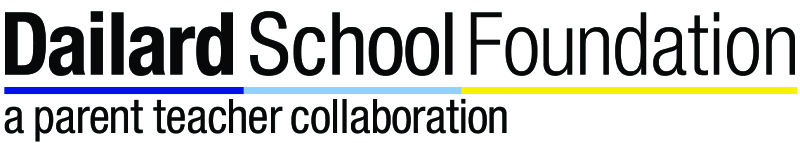 Meeting Minutes January 10, 2017In attendance: Beverly FitzpatrickPresident: Rebecca SmithTreasurer: Michelle QuinnActivities and Events Coordinator: Melissa HenssWebsite and Tech: Toni Barraza XavierCommunity Liaison: Rachel MorrisVisual and Performing Arts: Sarah CoganTeacher Reps: Lorie McKee, Leslie Taylor & Bonnie MilseSecretary: Marcelle BauchGuests: Kris KlineMeeting started 5:34pmPrincipal’s Report Power 45 starts Thursday – 4 people came today to get their assignments – everyone is really excited Saturday school – Jan 28th will be the first day of Sat school 8-12pm - a way to get money back to the school.   There are costs are involved - $42 per kid.   Must have 5 kids to break even for costs – Good for kids going for attendance, and can make up and get Outstanding Attendance.  The time will be spent doing some sort of academics – there will be structure with changes on the hour.  Will see how it works and will do once a month for now and move to twice a month depending on how popular.NAEP Testing – Feb 6th is 4th grade testing to compare to the national level.  CHOICE kids can no longer ride the busPE has started – Great feedback on the teacherPresident’s ReportArt teacher- Julie has been interviewed by 3 teachers.  Julie has a bachelor’s degree in Fine Arts and lots of experience with children.  30 day turnaround time to be clearedRequest to having each grade level write out their expectation for the incoming Art Teacher.  Also highlight a schedule.  We voted unanimously for Julie Barney to become the Art TeacherSandy Crumpacker – She has a donation wanted to give to the school.  Considering the Walkie Talkie system since we don’t have oneWorking on Yearbook cover with Stacey’s Husband owner of The TrailsRebecca is going to design and order 5th grade t-shirtsTeachers ReportParking lot – Too many parents are still parking in the teacher spots – Going to paint and assign.  Message will go out that anyone unauthorized to park will be towed.Community LiaisonWe did get approval for Dailard School Spirit Sweatshirt, t-shirts short and long thru Mendy5 Apparel. Finding out if we can order thru Dailard websiteActivities and EventsWe are at 3300 to our goal of 4000 for SCRIP – have SCRIP after drop off - incentive to get entered into the raffle.  Scrip University – will have food and coffee – Jan 23rd Sweethearts Dance – Hearts are glowing – 5th grade will sell glow sticks and food will be sold by the DSF – Also communicate to parents and children where the off limits areas are – Talking about using caution tape to block off areas Family game night – April 7th 6-8 Multi-Purpose RoomBox Tops – creating a sign and big boxSpring Fling – Star Wars  theme April 29thHoliday Bazaar – Goal was $1000, net $2300Jogathon – Going from 4 prizes to 3 prizesFebruary 3rd – 10-11am Meet and greet with SmurfsDiscussed top prizes and prizes per level of donationAward ceremony will be changed to an award party atmosphereVisors will be white and not dated to save money to be used in the following yearsTreasurer’s Report$80,000 in the bank1099’s go out this weekOrder checks and deposit slipsVisual and Performing Art No assembly until after Feb 22nd to be after Jogathon hypeSTEAM Assembly - 6 small group presentations, hands on $1300Website Need dates of Jogathon when to put up the donation pay siteOld BusinessMinutes approved Rachel 1st  – Toni 2nd 